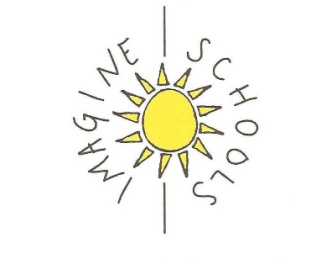 AGENDAMeeting of the Governing Board  The Learning Excellence Foundation of South Palm Beach, Inc.D/B/AImagine Schools-Chancellor Campus3333 High Ridge RoadBoynton Beach, Florida 33426August 5, 20195:30 p.m.Call to Order……………………………………………………Chris Johnson, ChairpersonPublic Notice Announcement…………………………………  Chris JohnsonApproval of Minutes……………………………………………Chris JohnsonPrincipal Report…………………………………………………Susan Onori, PrincipalIntroduce New Assistant Principal, Michael WattsGuardian ProgramBoynton Beach DetailFLDOE FSA Grade AApproval of Engagement Letter………………………………..Jorge Puente Duany, Business ManagerApproval of 2019-20 Drill schedule……………………………Susan OnoriContract Approvals 2019-20…………………………………...Mary Salas, Facilities ManagerSports Turf 1Biscayne AirApproval of Business Managers Resume (Jorge)……………...Susan OnoriApproval of Following District’s Mental Health Plan…………Susan Onori5-Year Air Conditioning Plan………………………………….Mary SalasFinancials………………………………………………………Jorge Puente DuanyPublic InputAdjournment